НОВОКУЗНЕЦКИЙ ГОРОДСКОЙ СОВЕТ НАРОДНЫХ ДЕПУТАТОВРЕШЕНИЕО признании утратившими силу отдельных нормативных правовых актовНовокузнецкого городского Совета народных депутатовПринятоНовокузнецким городскимСоветом народных депутатов«26» июня 2018 годаВ целях совершенствования правовой системы Новокузнецкого городского округа, на основании результатов мониторинга применения нормативных правовых актов, руководствуясь статьями 28 и 33 Устава Новокузнецкого городского округа, Новокузнецкий городской Совет народных депутатовРЕШИЛ:1. Признать утратившими силу:1) постановление Новокузнецкого городского Совета народных депутатов от 27.12.2007 №11/185 «Об утверждении Положения о порядке оказания медицинских услуг на платной основе сверх Территориальной программы государственных гарантий оказания гражданам Российской Федерации бесплатной медицинской помощи в муниципальных учреждениях здравоохранения г. Новокузнецка»;2) решение Новокузнецкого городского Совета народных депутатов от 16.06.2010 №9/131 «О Порядке выплаты единовременного денежного пособия в случае гибели работника муниципального учреждения здравоохранения города Новокузнецка при исполнении им трудовых обязанностей или профессионального долга во время оказания медицинской помощи или проведения научных исследований»;3) решение Новокузнецкого городского Совета народных депутатов от 01.06.2016 №7/93 «О внесении изменений в Решение Новокузнецкого городского Совета народных депутатов от 16.06.2010 №9/131 «О Порядке выплаты единовременного денежного пособия в случае гибели работника муниципального учреждения здравоохранения города Новокузнецка при исполнении им трудовых обязанностей или профессионального долга во время оказания медицинской помощи или проведения научных исследований».2. Настоящее решение вступает в силу со дня, следующего за днем его официального опубликования.3. Контроль за исполнением настоящего решения возложить на администрацию города Новокузнецка и комитет Новокузнецкого городского Совета народных депутатов по бюджету, экономике и муниципальной собственности.г. Новокузнецк«26» июня 2018 года№ 9/81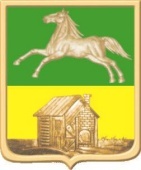 ПредседательНовокузнецкого городскогоСовета народных депутатовО.А. МасюковГлава города НовокузнецкаС.Н. Кузнецов